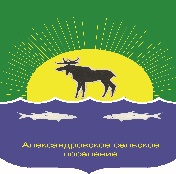 СОВЕТ АЛЕКСАНДРОВСКОГО СЕЛЬСКОГО ПОСЕЛЕНИЯ ПроектРЕШЕНИЕ__.__.2023		      		  					                  № _____с. АлександровскоеО внесении изменений и дополнений в Устав муниципального образования«Александровское сельское поселение»Руководствуясь Федеральным Законом от 6 октября 2003 года № 131-ФЗ «Об общих принципах организации местного самоуправления в Российской Федерации», Федеральным законом от 6 февраля 2023года № 12-ФЗ «О внесении изменений в Федеральный закон «Об общих принципах организации публичной власти в субъектах Российской Федерации» и отдельные законодательные акты Российской Федерации»Совет Александровского сельского поселения РЕШИЛ:1. Внести в Устав муниципального образования «Александровское сельское поселение», утвержденный решением Совета Александровского сельского поселения от 20 марта 2013 года № 36-13-8п, изменения и дополнения согласно приложению.2. Направить настоящее решение на государственную регистрацию в Управление Министерства юстиции Российской Федерации по Томской области.3. Настоящее решение официально опубликовать после его государственной регистрации в установленные законом сроки, а также разместить на официальном сайте Александровского сельского поселения.4. Настоящее решение вступает в силу на следующий день после его официального опубликования.Изменения и дополнения в Устав муниципального образования «Александровское сельское поселение»В Устав муниципального образования «Александровское сельское поселение» внести следующие изменения и дополнения:1. В статье 5 часть 1 изложить в новой редакции:«1. Муниципальный правовой акт - решение, принятое непосредственно населением Александровского сельского поселения по вопросам местного значения, либо решение, принятое органом местного самоуправления и (или) должностным лицом местного самоуправления по вопросам местного значения, по вопросам осуществления отдельных государственных полномочий, переданных органам местного самоуправления федеральными законами и законами Томской области, а также по иным вопросам, отнесенным уставом Александровского сельского поселения в соответствии с федеральными законами к полномочиям органов местного самоуправления и (или) должностных лиц местного самоуправления, документально оформленные, обязательные для исполнения на территории Александровского сельского поселения, устанавливающие либо изменяющие общеобязательные правила или имеющие индивидуальный характер.Муниципальными правовыми актами являются «Александровское сельское поселение», правовые акты, принятые на местном референдуме;1) Устав Александровского сельского поселения;2) правовые акты Главы муниципального образования «Александровское сельское поселение», Администрации Александровского сельского поселения Александровского района Томской области;3) нормативные и иные правовые акты Совета Александровского сельского поселения Александровского района Томской области;4) правовые акты Главы поселения, Администрации поселения.».2. В статье 5 часть 5 изложить в новой редакции:«5. Муниципальные правовые акты, обязательные для опубликования (обнародования), должны быть опубликованы (обнародованы) не позднее двадцати календарных дней после их подписания. Официальным опубликованием муниципального правового акта или соглашения, заключенного между органами местного самоуправления, считается первая публикация его полного текста в периодическом печатном издании, распространяемом в муниципальном образовании «Александровский район».Средством массовой информации, осуществляющим официальное опубликование правовых актов органов местного самоуправления Александровского сельского поселения, обязательных к официальному опубликованию в средствах массовой информации, является районная газета «Северянка». Дополнительным источником официального опубликования (обнародования) муниципальных правовых актов является портал Министерства юстиции Российской Федерации «Нормативные правовые акты в Российской Федерации» (http://pravo-minjust.ru, http://право-минюст.рф, регистрация в качестве сетевого издания: серия Эл № ФС 77-72471 от 05.03.2018). В случае опубликования (размещения) полного текста муниципального правового акта в официальном сетевом издании объемные графические и табличные приложения к нему в печатном виде могут не приводиться.Муниципальные правовые акты, обязательные для опубликования (обнародования), также подлежат размещению на официальном сайте органов местного самоуправления Александровского сельского поселения (https://www.alsadmsp.ru) и на информационных стендах в специально отведенных местах:- в фойе второго этажа Администрации Александровского сельского поселения, расположенной по адресу: Томская обл., Александровский район, с. Александровское,        ул. Лебедева, 30;- в библиотеке Муниципального бюджетного учреждения «Централизованная библиотечная система» Александровского района», расположенной по адресу: Томская обл., Александровский район, с. Александровское, ул. Лебедева, 13;- в МБУ «ЦБС» Александровского района, филиал библиотеки в д. Ларино, расположенной по адресу: Томская обл., Александровский район, д. Ларино, ул. Обская, 10.».3. Статью 24 часть 2 дополнить пунктом 2.3.3.:«2.3.3. Депутат, член выборного органа местного самоуправления, выборное должностное лицо местного самоуправления, иное лицо, замещающее муниципальную должность, освобождаются от ответственности за несоблюдение ограничений и запретов, требований о предотвращении или об урегулировании конфликта интересов и неисполнение обязанностей, установленных Федеральным Законом от 6 октября 2003 года № 131-ФЗ «Об общих принципах организации местного самоуправления в Российской Федерации» и другими федеральными законами в целях противодействии коррупции, в случае, если несоблюдение таких ограничений, запретов и требований, а также неисполнение таких обязанностей признается следствием не зависящих от указанных лиц обстоятельств в порядке, предусмотренном частями 3-6 статьи 13 Федерального закона от 25 декабря 2008 года № 273-ФЗ «О противодействии коррупции.».4. Статью 29 часть 8 дополнить пунктом 8.4.:«8.4. Глава муниципального образования освобождается от ответственности за несоблюдение ограничений и запретов, требований о предотвращении или об урегулировании конфликта интересов и неисполнение обязанностей, установленных Федеральным Законом от 6 октября 2003 года № 131-ФЗ «Об общих принципах организации местного самоуправления в Российской Федерации» и другими федеральными законами в целях противодействия коррупции, в случае, если несоблюдение таких ограничений, запретов и требований, а также неисполнение таких обязанностей признается следствием не зависящих от него обстоятельств в порядке, предусмотренном частями 3 - 6 статьи 13 Федерального закона от 25 декабря 2008 года N 273-ФЗ "О противодействии коррупции.».5. Статью 29 часть 8 дополнить пунктом 8.5.:«8.5. Глава местной администрации освобождается от ответственности за несоблюдение ограничений и запретов, требований о предотвращении или об урегулировании конфликта интересов и неисполнение обязанностей, установленных Федеральным Законом от 6 октября 2003 года № 131-ФЗ «Об общих принципах организации местного самоуправления в Российской Федерации» и другими федеральными законами в целях противодействии коррупции, в случае, если несоблюдение таких ограничений, запретов и требований, а также неисполнение таких обязанностей признается следствием не зависящих от него обстоятельств в порядке, предусмотренном частями 3-6 статьи 13 Федерального закона от 25 декабря 2008 года № 273-ФЗ «О противодействии коррупции.».6. В статье 29 в пункте 5 часть 14 исключить.7. В статье 32 часть 3 слова «федеральными законами» заменить словами «Федеральным Законом от 6 октября 2003 года № 131-ФЗ «Об общих принципах организации местного самоуправления в Российской Федерации».».8. Статью 32 дополнить частью 55:«55) осуществление выявления объектов накопленного вреда окружающей среде и организация ликвидации такого вреда применительно к территориям, расположенным в границах земельных участков, находящихся в собственности поселения.».Глава Александровского сельского поселения, исполняющий полномочия председателя Совета Александровскогосельского поселения___________________    Д.В. ПьянковУтверждены решением СоветаАлександровского сельского поселенияот ___.__________.2023 № _________